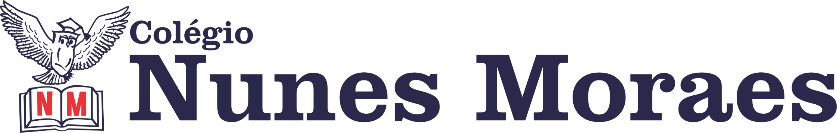 AGENDA DIÁRIA 4° ANO, 13 DE MAIO.1ªAULA:CIÊNCIAS.Objeto de conhecimento: Revisão do capítulo 7: Sol: a primeira fonte de energia.Aprendizagens essenciais: A luz do Sol é muito importante para manter a vida no planeta Terra. Ela é a nossa fonte primária. Todos os seres vivos dependem da luz do Sol para sobreviver. Os vegetais, por exemplo, só conseguem realizar a Fotossíntese através da luz do SOL.Link da aula: https://youtu.be/j9ymyjiGi_E Atividades propostas: 01. Atividade de classe: Leitura das páginas 34 e 35.02. Atividade de casa: Não haverá.2ª AULA: MATEMÁTICA.  Objeto de conhecimento: Capítulo 7. A matemática em movimento.Aprendizagens essenciais: Utilizar estratégias pessoais ou técnicas operatórias convencionais, como cálculo mental, ao resolver problemas de divisão.Link da aula: https://youtu.be/uZb2vinx3k8 Atividades propostas: 01. Atividade de classe: Resolução das páginas 44 e 45.02. Atividade de casa: Caderno suplementares página 15.3ªAULA:GRAMÁTICA.Objeto do conhecimento: Capítulo 7: Artigos: definidos e indefinidos.Aprendizagens essenciais: Identificar a classe gramatical dos artigos e empregar na produção textual a concordância entre artigo, substantivo e adjetivo (EF04LP07).Link da aula: https://youtu.be/mzaq7HNW8jc Atividades propostas:01-Atividade de classe: Resolução das páginas 41 e 42.02. Atividade de casa: Não haverá.4ª AULA:MATEMÁTICA.Objeto do conhecimento: Capítulo 7. Ideia de divisão.Aprendizagens essenciais: Determinar o tipo de cálculo requerido nos diversos problemas (EF04MA13).Link da aula: https://youtu.be/OlJzA1juNGY Atividades propostas: 01.Atividade de classe: Explicação e resolução das páginas 47 e 48.02. Atividade de casa: Não haverá.